Приложение N 1ТЕХНИЧЕСКОЕ ЗАДАНИЕдляДОГОВОРА ПОДРЯДА НА  ВЫПОЛНЕНИЕ РАБОТ ПО ЗАМЕНЕ остекления КРОВЕЛЬНого СВЕТОВОГО ФОНАРЯ в осях Р/5 ЦПТ.Приложение №1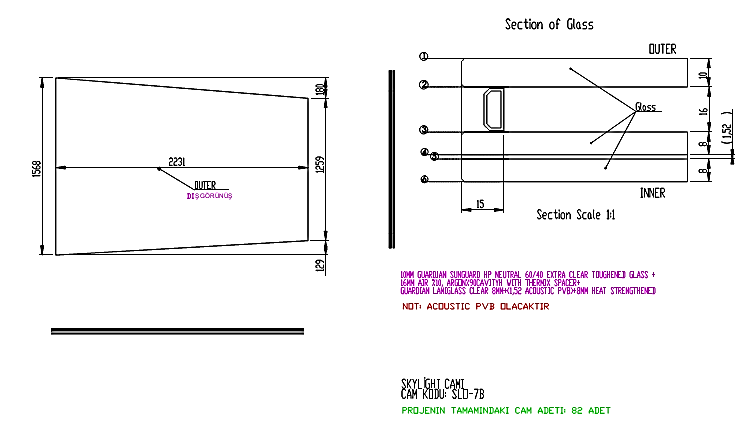 УТВЕРЖДАЮ:Руководитель службы эксплуатации зданий и сооружений(должность начальника подразделения – Инициатора)Коробова Ю.В.(Ф.И.О. начальника)(подпись)Требования к предмету закупкиТребования к предмету закупки1.1 Общие требования к качеству1.1 Общие требования к качествуВыполнение работ в соответствии с условиями Договора, требованиями системы нормативных документов в строительстве  (действующих Строительных норм и правил (СНиП), Государственных стандартов (ГОСТ), Технических регламентов (ТР), других действующих нормативных документов Российской Федерации), нормативных документов в области обеспечения пожарной безопасности, Федеральными авиационными правилами Российской Федерации и требованиями государственных контрольных органов. Выполнение работ в соответствии с условиями Договора, требованиями системы нормативных документов в строительстве  (действующих Строительных норм и правил (СНиП), Государственных стандартов (ГОСТ), Технических регламентов (ТР), других действующих нормативных документов Российской Федерации), нормативных документов в области обеспечения пожарной безопасности, Федеральными авиационными правилами Российской Федерации и требованиями государственных контрольных органов. 1.2. Требования к техническим характеристикам1.2. Требования к техническим характеристикамСоответствие используемых строительных материалов гигиеническим, противопожарным и санитарным нормам. Все материалы и оборудование, используемые при проведении работ, должны быть согласованы с Заказчиком (марка, цвет, фактура и пр.), иметь необходимые сертификаты и разрешения на применение. Соответствие используемых строительных материалов гигиеническим, противопожарным и санитарным нормам. Все материалы и оборудование, используемые при проведении работ, должны быть согласованы с Заказчиком (марка, цвет, фактура и пр.), иметь необходимые сертификаты и разрешения на применение. 1.3. Требования к размерам (заполняется для товаров)1.3. Требования к размерам (заполняется для товаров)--1.4. Требования к упаковке (заполняется для товаров)1.4. Требования к упаковке (заполняется для товаров)--1.5 Требования к отгрузке (заполняется для товаров)1.5 Требования к отгрузке (заполняется для товаров)1.6 Количество товара, объем работ, услуг1.6 Количество товара, объем работ, услуг1.	Работы проводить в соответствии с существующим проектом производства работ, предоставляемого Заказчиком.2.	Замер разбитого остекления – 1 место.3. Демонтаж разбитого остекления на отметке +25.799 – 1 шт./ 3.5 кв. мпри помощи крана стрелового переставного «Пионер-1000» Предусмотреть разборку и сборку конструкций светового фонаря с последующим монтажем (прижимные планки, бутиловая лента) – 7.6 м. п.4. Устройство настила из доски 250х50мм – 16 кв. м. 5. Устройство фанеры, пеноплэкса – 16 кв. м. (формула стеклопакета: 10 мм прозрачное стекло guardian sunguard hp neutral 60/40 extraclear, темперное + 16 mm пространство с 90% аргоновым + 10% воздушным заполнением, со спейсером thermix +  стекло Guardian lamiglass clear 8мм + (1,52 акустический  pvb) + 8мм закаленное стекло. 6.	Монтаж нового стеклопакета на отм. +25.799 – 3.5 кв. м.7.  Затаривание, погрузка и вывоз строительного мусора – 350кг.8. Предусмотреть ограждение зоны производства работ самостоящими ограждающими секциями высотой до 2 метров со сплошным укрывочным материалом.ОРИЕНТИРОВОЧНЫЙ размер  стеклопакета приведен в Приложении №11.	Работы проводить в соответствии с существующим проектом производства работ, предоставляемого Заказчиком.2.	Замер разбитого остекления – 1 место.3. Демонтаж разбитого остекления на отметке +25.799 – 1 шт./ 3.5 кв. мпри помощи крана стрелового переставного «Пионер-1000» Предусмотреть разборку и сборку конструкций светового фонаря с последующим монтажем (прижимные планки, бутиловая лента) – 7.6 м. п.4. Устройство настила из доски 250х50мм – 16 кв. м. 5. Устройство фанеры, пеноплэкса – 16 кв. м. (формула стеклопакета: 10 мм прозрачное стекло guardian sunguard hp neutral 60/40 extraclear, темперное + 16 mm пространство с 90% аргоновым + 10% воздушным заполнением, со спейсером thermix +  стекло Guardian lamiglass clear 8мм + (1,52 акустический  pvb) + 8мм закаленное стекло. 6.	Монтаж нового стеклопакета на отм. +25.799 – 3.5 кв. м.7.  Затаривание, погрузка и вывоз строительного мусора – 350кг.8. Предусмотреть ограждение зоны производства работ самостоящими ограждающими секциями высотой до 2 метров со сплошным укрывочным материалом.ОРИЕНТИРОВОЧНЫЙ размер  стеклопакета приведен в Приложении №1Место, сроки (периоды), иные условия закупкиМесто, сроки (периоды), иные условия закупкиМесто поставки товара, выполнения работ, оказания услуг (указывается, если отличается от места нахождения Общества)Место поставки товара, выполнения работ, оказания услуг (указывается, если отличается от места нахождения Общества)г. Санкт-Петербург, Московский район, Пулковское шоссе 41, литер ЗАг. Санкт-Петербург, Московский район, Пулковское шоссе 41, литер ЗАСроки (периоды, стадии) поставки товара, выполнения работ, оказания услугСроки (периоды, стадии) поставки товара, выполнения работ, оказания услугВ соответствии с коммерческим предложением, но не более 30 рабочих дней с даты подписания Договора.В соответствии с коммерческим предложением, но не более 30 рабочих дней с даты подписания Договора.Иные условия поставки товара, выполнения работ, оказания услуг:Иные условия поставки товара, выполнения работ, оказания услуг:До начала работ Подрядчик получает в установленном порядке разрешение на производство работ от соответствующих служб ВВСС, при необходимости получает в установленном порядке наряд-допуск на производство работ повышенной опасности.При производстве работ, подлежащих дальнейшему закрытию, Подрядчик обязан предъявить их ответственным представителям ВВСС с подписанием сторонами соответствующего акта скрытых работ. В случае самовольного закрытия работ Подрядчик за свой счёт вскрывает участок работ для предъявления Заказчику.Не менее чем за 3 (три) рабочих дня до подписания Сторонами акта сдачи-приёмки выполненных работ Подрядчик передаёт Заказчику для ознакомления комплект Исполнительной документации, подготовленной в соответствии с положениями Справочного пособия «Исполнительная документация в строительстве» (Общероссийский общественный фонд «Центр качества строительства, Санкт-Петербург, 2008г.). После подписания Сторонами акта сдачи-приёмки выполненных работ Подрядчик в течение 3 (трёх) рабочих дней передаёт Заказчику Исполнительную документация в количестве: на бумажном носителе – 2 оригинальных экземпляра.Подрядчик обеспечивает защиту внутренних помещений от воздействия атмосферных осадков в период между демонтажем существующих окрывающих элементов и установкой новых.Выполнение работ на кровле, под прямым воздействием атмосферных осадков. Перед началом работ необходимо прохождение внутреннего инструктажа по технике безопасности при работе на территории Заказчика с получением Акта-допуска на производство работ.Перед началом работ Подрядчик своими силами производит точные замеры заменяемого остекления. Ответственность за правильность и точность произведенных замеров несет Подрядчик.Работы должны производиться только на основании существующего проекта производства работ, предоставляемого Заказчиком.В цену контракта включены все расходы, связанные с выполнением контракта, в том числе: стоимость выполнения работ, стоимость используемых строительных материалов, конструкций и оборудования, транспортные расходы, уплата налогов, таможенных пошлин, сборов, страхование и другие обязательные платежи.Подрядчик самостоятельно обеспечивает производство работ всеми необходимыми материалами, оборудованием и инструментами.Подрядчик при необходимости обеспечивает ограничение движения автотранспорта, прохода пассажиров и персонала в местах производства работ в соответствии с согласованным с Заказчиком Календарным планом и схемой организации движения, разработанной в ППР, устанавливает сигнальное ограждение мест производства работ для предотвращения доступа на место производства работ посторонних лиц.Производство работ  в  условиях  действующего  предприятия. Доступ работников и транспортных средств Подрядчика, а также привлекаемых третьих лиц (Субподрядчиков) на территорию Заказчика производится согласно установленному пропускному режиму. Ознакомиться с условиями пропускного режима и образцами заявок на получение пропусков можно на официальном сайте http://www.pulkovoairport.ru. Расходы на изготовление пропусков в контролируемую зону аэропорта для работников и/или транспортных средств Подрядчика несёт Заказчик. Подрядчик должен подготовить все необходимые документы и подать их для оформления в течение 2 (двух) рабочих дней с момента подписания Сторонами Договора. Срок изготовления пропусков ориентировочно составляет 45 рабочих дней.При подготовке коммерческих предложений в рамках настоящей закупки необходимо учесть, что в настоящее время участились случаи отказов органами внутренних дел и Федеральной службы безопасности в выдаче пропусков в контролируемую зону аэропорта «Пулково» лицам, не имеющим российского гражданстваПеред началом работ Исполнитель своими силами производит точные замеры. Ответственность за правильность и точность произведенных замеров несет Исполнитель..До начала работ Подрядчик получает в установленном порядке разрешение на производство работ от соответствующих служб ВВСС, при необходимости получает в установленном порядке наряд-допуск на производство работ повышенной опасности.При производстве работ, подлежащих дальнейшему закрытию, Подрядчик обязан предъявить их ответственным представителям ВВСС с подписанием сторонами соответствующего акта скрытых работ. В случае самовольного закрытия работ Подрядчик за свой счёт вскрывает участок работ для предъявления Заказчику.Не менее чем за 3 (три) рабочих дня до подписания Сторонами акта сдачи-приёмки выполненных работ Подрядчик передаёт Заказчику для ознакомления комплект Исполнительной документации, подготовленной в соответствии с положениями Справочного пособия «Исполнительная документация в строительстве» (Общероссийский общественный фонд «Центр качества строительства, Санкт-Петербург, 2008г.). После подписания Сторонами акта сдачи-приёмки выполненных работ Подрядчик в течение 3 (трёх) рабочих дней передаёт Заказчику Исполнительную документация в количестве: на бумажном носителе – 2 оригинальных экземпляра.Подрядчик обеспечивает защиту внутренних помещений от воздействия атмосферных осадков в период между демонтажем существующих окрывающих элементов и установкой новых.Выполнение работ на кровле, под прямым воздействием атмосферных осадков. Перед началом работ необходимо прохождение внутреннего инструктажа по технике безопасности при работе на территории Заказчика с получением Акта-допуска на производство работ.Перед началом работ Подрядчик своими силами производит точные замеры заменяемого остекления. Ответственность за правильность и точность произведенных замеров несет Подрядчик.Работы должны производиться только на основании существующего проекта производства работ, предоставляемого Заказчиком.В цену контракта включены все расходы, связанные с выполнением контракта, в том числе: стоимость выполнения работ, стоимость используемых строительных материалов, конструкций и оборудования, транспортные расходы, уплата налогов, таможенных пошлин, сборов, страхование и другие обязательные платежи.Подрядчик самостоятельно обеспечивает производство работ всеми необходимыми материалами, оборудованием и инструментами.Подрядчик при необходимости обеспечивает ограничение движения автотранспорта, прохода пассажиров и персонала в местах производства работ в соответствии с согласованным с Заказчиком Календарным планом и схемой организации движения, разработанной в ППР, устанавливает сигнальное ограждение мест производства работ для предотвращения доступа на место производства работ посторонних лиц.Производство работ  в  условиях  действующего  предприятия. Доступ работников и транспортных средств Подрядчика, а также привлекаемых третьих лиц (Субподрядчиков) на территорию Заказчика производится согласно установленному пропускному режиму. Ознакомиться с условиями пропускного режима и образцами заявок на получение пропусков можно на официальном сайте http://www.pulkovoairport.ru. Расходы на изготовление пропусков в контролируемую зону аэропорта для работников и/или транспортных средств Подрядчика несёт Заказчик. Подрядчик должен подготовить все необходимые документы и подать их для оформления в течение 2 (двух) рабочих дней с момента подписания Сторонами Договора. Срок изготовления пропусков ориентировочно составляет 45 рабочих дней.При подготовке коммерческих предложений в рамках настоящей закупки необходимо учесть, что в настоящее время участились случаи отказов органами внутренних дел и Федеральной службы безопасности в выдаче пропусков в контролируемую зону аэропорта «Пулково» лицам, не имеющим российского гражданстваПеред началом работ Исполнитель своими силами производит точные замеры. Ответственность за правильность и точность произведенных замеров несет Исполнитель..Требования к потенциальному поставщикуТребования к потенциальному поставщикуналичие прав на осуществление определенных действий (деятельности):лицензии, допуски:Наличие лицензии МЧС согласно Постановления Правительства РФ №1225 от 30.12.2011 «О лицензировании деятельности по монтажу, техническому обслуживанию и ремонту средств обеспечения пожарной безопасности зданий и сооружений» Приложение «Перечень работ и услуг, составляющих деятельность по монтажу, техническому обслуживанию и ремонту средств обеспечения пожарной безопасности зданий и сооружений».3.1.2   участие в профессиональных объединениях (например, саморегулируемых организациях);Исполнитель должен быть членом СРО в сфере работ по архитектурно-строительному проектированию (СРО проектировщиков)Исполнитель должен быть членом СРО в сфере работ по инженерным изысканиям (СРО изыскателей)Исполнитель должен быть членом СРО в сфере строительства, реконструкции, капитального ремонта объектов капитального строительства (СРО строителей)3.1.4  Исполнитель, должен иметь право выполнять работы в  отношении следующих объектов:объектов капитального строительства (кроме особо опасных, технически сложных и уникальных объектов, а также объектов использования атомной энергии)особо опасных, технических сложных и уникальных объектов капитального строительства (кроме объектов использования атомной энергии)объектов использования атомной энергии;3.1.3 допуски, разрешения (кроме указанных в пункте 3.1.1);сертификаты, декларации;3.1.5 договор об осуществлении деятельности от имени третьих лиц (например, в качестве официального дилера, поставщика и т. д.);права на результаты интеллектуальной деятельности (лицензионные договоры, патенты, свидетельства и т. д.);3.1.7 иные;3.2. квалификационные требования:требования к персоналу:квалифицированный персонал, имеющий действующие разрешения и допуски для производства работ;требования к производственным мощностям, технологиям, оборудованию;наличие мощностей, способных обеспечить выполнение работ с надлежащим качеством и в установленные срокииные:положительный опыт выполнения Исполнителем аналогичных работ;